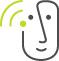 Høreforeningen Lokalafdeling Aabenraa-Haderslev-Sønderborg-TønderForedrag onsdag den 12. april 2023 kl. 14.00 – 16.00Sted: Lokale 1, Frivillighedenshus Sønderborg, Perlegade 50, 6400 Sønderborg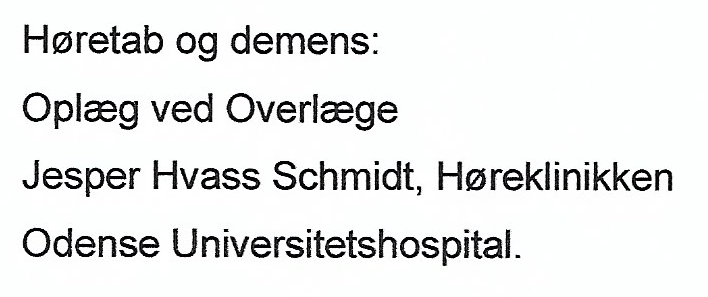 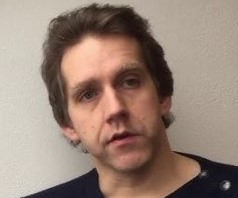 Er der en sammenhæng imellem høretab og demens?Teleslynge og skrivetolke forefindes. Alle er velkomne, tag gerne familie, venner samt naboer med. Foredrag/kaffe/te med brød: Kr. 35.00.Tilmelding senest fredag den 7. april 2023.Til formanden:Kirsten Juul Jensen,  53 29 45 00  Kirstenjensen22@gmail.com 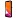 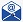 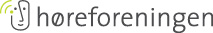 